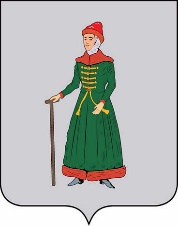 АДМИНИСТРАЦИЯСТАРИЦКОГО МУНИЦИПАЛЬНОГО ОКРУГАТВЕРСКОЙ  ОБЛАСТИПОСТАНОВЛЕНИЕ11.05.2023                                г. Старица                                           №   563В связи с временным отсутствием членов приемочной комиссии для приемки поставленных товаров, выполненных работ, оказанных услуг, результатов отдельного этапа исполнения контракта для муниципальных нужд Администрации Старицкого муниципального округа Тверской области, связанным с предоставлением ежегодного отпуска или наличием листа временной нетрудоспособности,Администрация Старицкого муниципального округа Тверской области ПОСТАНОВЛЯЕТ:Внести в постановление Администрации Старицкого муниципального округа Тверской области от 01.02.2023 №83 «О создании приемочной комиссии для приемки поставленных товаров, выполненных работ, оказанных услуг, результатов отдельного этапа исполнения контракта для муниципальных нужд Администрации Старицкого муниципального округа Тверской области» (далее – Постановление) следующие изменения:Пункт 1.1. Постановления изложить в следующей редакции: «1.1. В случае предоставления ежегодного отпуска или наличия листа временной нетрудоспособности членов приемочной комиссии для приемки поставленных товаров, выполненных работ, оказанных услуг, результатов отдельного этапа исполнения контракта для муниципальных нужд Администрации Старицкого муниципального округа Тверской области (далее-Комиссия) осуществляется следующая замена членов Комиссии:Контроль за исполнением настоящего постановления оставляю за собой.Настоящее постановление вступает в силу со дня подписания и подлежит размещению в информационно-телекоммуникационной сети Интернет на официальном сайте Администрации Старицкого муниципального округа Тверской области.Заместитель Главы АдминистрацииСтарицкого муниципального округа                                                                      О.Г. ЛупикКапитонова Алексея Юрьевичазаместителя Главы Администрации Старицкого муниципального округа Тверской области, председателя приемочной комиссии;Заменяет: Рыжкова Марина Анатольевназаместитель Главы Администрации Старицкого муниципального округа Тверской областиКузубова Андрея Алексеевича управляющего делами Администрации Старицкого муниципального округа Тверской области, заместителя председателя приемочной комиссии;Заменяет: Рыжкова Марина Анатольевназаместитель Главы Администрации Старицкого муниципального округа Тверской областиАфанасьеву Ольгу Николаевнуглавного специалиста отдела строительства и дорожного хозяйства Администрации Старицкого муниципального округа Тверской области,секретаря приемочной комиссии;Заменяет: Гашунина Юлия РомановнаВедущий специалист отдела строительства и дорожного хозяйства Администрации Старицкого муниципального округа Тверской области,Школьникову Ларису Ивановну заведующего отделом строительства и дорожного хозяйства Администрации Старицкого муниципального округа Тверской области,члена приемочной комиссии;Заменяет: Рыжкова Марина Анатольевназаместитель Главы Администрации Старицкого муниципального округа Тверской области, Бутузову Марину Владимировнузаведующего отделом бухгалтерского учёта и отчётности Администрации Старицкого муниципального округа Тверской области,члена приемочной комиссии.Заменяет:Воронцова Ирина Васильевнаглавный специалист отдела бухгалтерского учёта и отчётности Администрации Старицкого муниципального округа Тверской области».